1) จาก Python code ด้านล่าง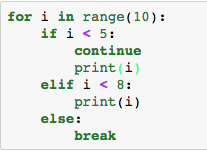 คำสั่ง print(i) จะพิมพ์ค่าใดออกมา _______________________________คำสั่ง break ใช่สำหรับหยุดการทำงานของ loop เมื่อเงื่อนไขที่กำหนดเป็นจริง คำสั่ง continue มีวัตถุประสงค์เพื่ออะไร __________________________________________________2) จาก Python code ด้านล่าง จงตอบคำถามต่อไปนี้ (ให้นักเรียนลองตอบคำถามโดยไม่เขียน Python code) 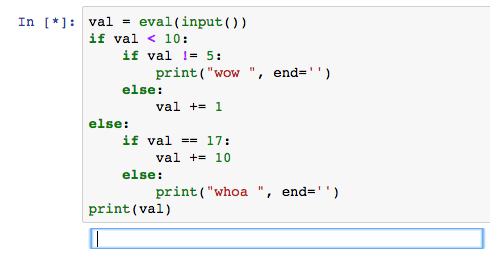 *** การใช้ฟังก์ชัน eval( ) ทำให้เราสามารถใส่ค่าที่เป็นสมการได้เช่น 3 + 4 eval( ) จะแปลงให้เป็น 7 โดยอัตโนมัติคำสั่ง print(val) จะพิมพ์ค่าใดเมื่อค่า input เป็นดังต่อไปนี้ (a) 7		_________(b) 22		_________(c) 2+3		_________(d) 17		_________(e) – 3		_________3) จาก Python code ด้านล่าง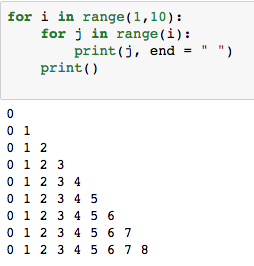 ให้ปรับแก้เพื่อให้ได้ผลดังต่อไปนี้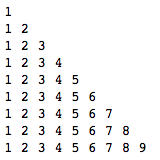 4) ให้ปรับแก้ Python code ในข้อก่อนหน้านี้เพื่อให้พิมพ์เฉพาะเลขคี่ และพิมพ์เครื่องหมาย * แทนเลขคู่ ตามตัวอย่างด้านล่าง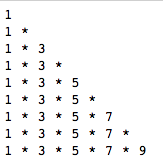 จากตัวอย่าง Python code ในการใช้ for-loop ด้านล่าง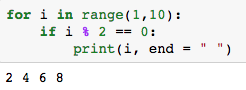 หากต้องการใช้ while-loop สามารถเขียน code ได้ดังต่อไปนี้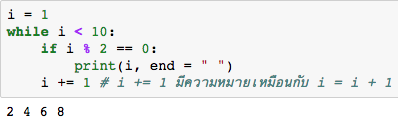 ข้อแตกต่างที่ชัดเจนสำหรับการใช้ while-loop เพื่อให้ได้ผลลัพธ์ที่เหมือนกับ for-loop ในตัวอย่างข้างบนคือ เราต้องกำหนดค่าเริ่มต้นให้ตัวแปร i = 1 และทำการเพิ่มค่า i ในแต่ละ loop ให้กับการใช้ for-loop5) จาก for-loop ด้านล่าง จงเขียน Python code โดยใช้ while-loop เพื่อให้ได้ผลลัพธ์เดียวกัน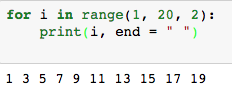  6) จาก Python code ในข้อ 4 ให้เขียน Python code ใหม่ด้วย while-loop เพื่อให้ได้ผลลัพธ์ต่อไปนี้จาก Python code ตัวอย่างซึ่งรับค่าอุณหภูมิและหน่วย (เป็นเซลเซียส (C) หรือ ฟาเรนไฮต์ (F)) และทำการแปลงอุณหภูมิจากเซลเซียสเป็นฟาเรนไฮต์ หรือ ฟาเรนไฮต์เป็นเซลเซียสอันดับแรกรับค่าเข้ามาและเก็บไว้ที่ตัวแปร temp หลังจากนั้นให้ตัวแปร  degree มีค่าเท่ากับตัวอักษรตั้งแต่ตัวแรกจนถึงอักษรก่อนตัวสุดท้ายและแปลงเป็นเลขจำนวนเต็มด้วยฟังก์ชัน int() เช่น temp = “456c”degree = int(temp[:-1])) ค่า degree จะมีค่าเท่ากับ temp[ : -1] คือค่าเริ่มจากตำแหน่ง 0 คือค่า 4 ไปจนถึงตำแหน่ง  -1 (ไม่รวมค่าที่ตำแหน่ง -1) คือค่า 6 เท่ากับว่าค่า degree จะมีค่าคือ 456 ซึ่งยังเป็นค่าแบบ string และก็เปลี่ยนให้เป็นเลขจำนวนเต็มด้วยฟังก์ชัน int( ) สำหรับ i_convention คือตัวแปรที่มีค่าเท่ากับ temp ที่ตำแหน่ง -1 ในกรณีนี้คือ c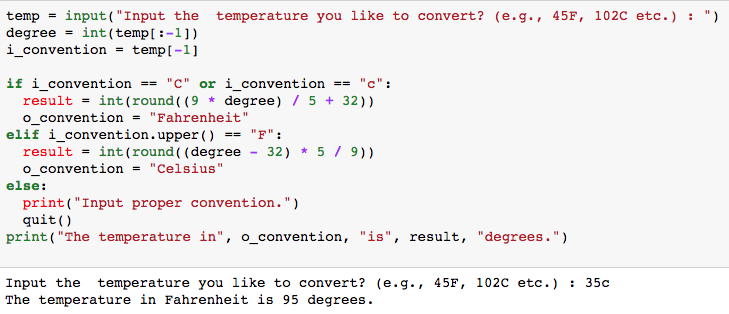 เช่นถ้าใส่ค่า 35c จะแปลงเป็น 95 ฟาเรนไฮต์ สำหรับฟังก์ชัน quit( ) ใช้สำหรับหยุดการทำงานของโปรแกรมโดยทันที7) ให้เขียน Python code เพื่อใช้สำหรับแปลงระยะทางจากกิโลเมตรเป็นไมล์ หรือ ไมล์เป็นกิโลเมตร โดยที่ค่า input ต้องมีหน่วยเป็น km (สำหรับกิโลเมตร) หรือ mi (สำหรับไมล์) ยกตัวอย่างเช่น ถ้าใส่ค่า 10km ระยะทางเป็นไมล์คือ 6.2137 ไมล์ (ให้แสดงผลมีจุดทศนิยมสี่ตำแหน่ง)Optionalจาก Python code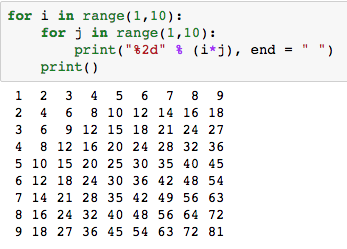 ให้ปรับแก้ Python code เพื่อให้ได้ผลลัพธ์ต่อไปนี้แบบที่ 1 		แบบที่ 2 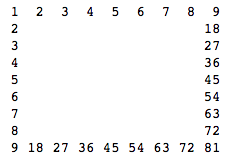 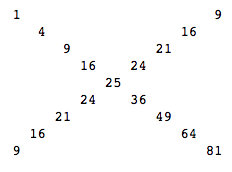 แบบที่ 3 		แบบที่ 4 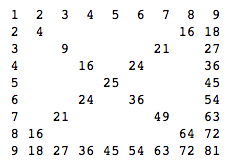 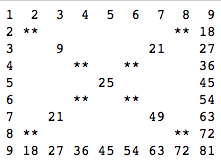 Worksheet 4 ตำแหน่ง0123ค่า456cตำแหน่ง-4-3-2-1